Информационная карта участника .   « Сказка  Озера  Байкал» 1 чайка: Собирайтесь  людиНынче  сказка  будетПро  Байкал  и ангару Про  сибирскую  тайгу! 2  чайка:Триста  рек  впадает  в озеро  Байкал,О  любви  его  мечтаютСредь  могучих  скал,Но  напрасно   мчатся  годы:Днем  и на  зареОтдаёт  свои  он  воды Только  дочке-Ангаре!  Байкал-Ах речка, дочка АнгараКак  быстро  дочка  подрослаТы  днём  светла -светлее небаТогда  мила  ты  и  тихаНо  если  дочку  огорчитьСтановится  темнее ночиИ  даже  птицы  с  высокаСпускаться  на  воду  бояться…Так вот, что  я  хочу  сказатьПора  уж  замуж  отдавать.И  подобрал  тебе  я  мужаИркут-река, что  рядом с  нами,Красив    он ,  молод   и  богатЯ  всё  сказал, да  будет  так!Ангара-Но  батюшка нечестно  так.Уж  сколько  лет к  нам приезжают на  корчмах и лучше  чем  Иркут  мужи.Давай  устроим  поединокКто  лучше  будет, того и  полюблю  я  от  души.Да  батюшка  ты  не  тужи …Устроим  праздник  Сур -  ХарбатСтекутся  реки  в  гости  к  нам.В  стрельбе  из  лука, в  скачках и  борьбе  Найду  я  равного  себе!Чайка-1Так  дочь  с  отцом  и порешили,Гостей  с  округи  пригласилиИркут, Китой  все  на  подборИ  Енисей  спустился  с  гор. Чайка-2 И  женихи  во  всей  красеДостойно  показались  всеИ  больше  всех  глянулся еёКрасавец  быстрый  Енисей!Енисей-Тебе  принцесса  АнгараДарю  дары  Сибири  яСиянье  рек, тайги  простор,И  чистый  свежий  воздух  гор!Ангара-С  тобою вечно  я  готоваВсегда  быть  рядом  витязь  мой.Любить  тебя,  бежать  с  тобоюДо  белой  Арктике  самой!Чайка 1Рука  к  руке  они  бежали.И  звезды  путь  им  освещалиЧайка 2Узнав  про  дерзкий  их  побегБайкал  им  кинул  камень  в  след.Байкал- Остановись  же  дочь  мояНе  покидай ты  старика.Моя  красавица – рекаВернись  скорее   в  отчий  домГде  будем  жить с  тобой  вдвоём!Чайка 1Кричал Байкал ей  громко  вследНо  не  вернул её  он , нетА  Енисей и Ангара умчались  в  дальние  края,И  не  вернуться  никогдаЧайка 2Сибирскую  легенду  эту Поведали  мы  всему  светуИз  века  в  век Байкал  стоитШаманский  камень  он  хранитЧайка 1 Та  глыба - мрачная  скалаИ  по сей   день ещё  видна.На  самом  устье АнгарыЧернеет   камень  с  той  поры( все  герои  выходят  на  поклон  и говорят  слова) Все   вместе:  Кто  на  Байкале  не  бывал, тот  красоты  и не  видал!.На  Байкал  вы  приезжайте  сказки   озера  узнайте!Потакуева О.А. Так  как  являюсь  старшим  воспитателем , то  одной  из  задач  воспитания  детей  дошкольного  возраста  считаю  одни  из  основных  направлений-патриотическое  воспитание  подрастающего  поколения, формирование  любви  к  родному  краю, малой  родине, к  своей  Родине.  В  МКДОУ «Детский  сад 31 г Киренска» на  протяжении нескольких  лет ведётся  работа  по  приобщению  детей  к  народной  культуре  и традициям  русского  народа.  Дети  знакомятся  не  только  с  историей  Родины ,  но  и познают  свой  край, много  узнают   о иркутской  области  , природе      Сибири.  Сказка  о  Байкале, навеяна  легендами  могучего  озера. Так  как  дети  маленькие, то  в  силу  психологических  и возрастных  особенностей им  больше  соответствует  наглядно-образное  мышление, чувство красоты  и музыкальности. Сказка  была  представлена  на  районном  конкурсе «По  дорогам  сказки» подготовительной  группой «А» (воспитатель Добрынина И.А, музыкальный  руководитель Огнева О.М),   где  заняла  1  место. Так же  постановка  сказки   была  показана  для  детей и родителей     ДОУ,    дошкольников  близ  лежащих  детских  садов.Эскизы костюмов   и  декораций  придуманы  автором  сказки 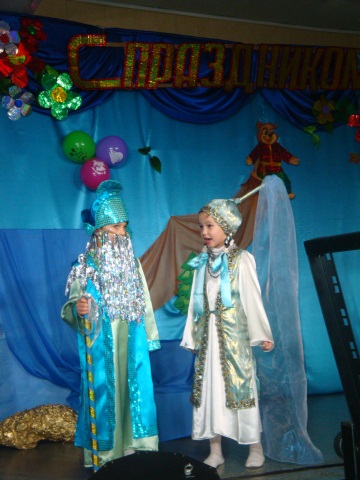 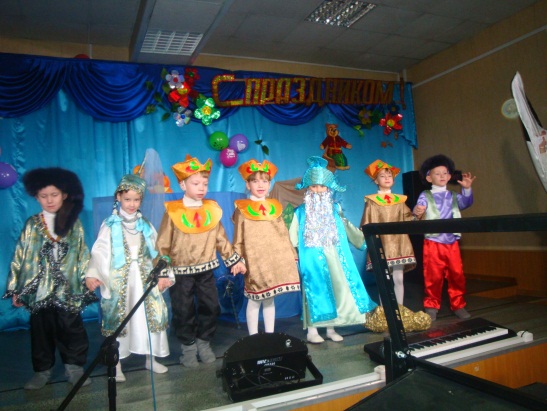 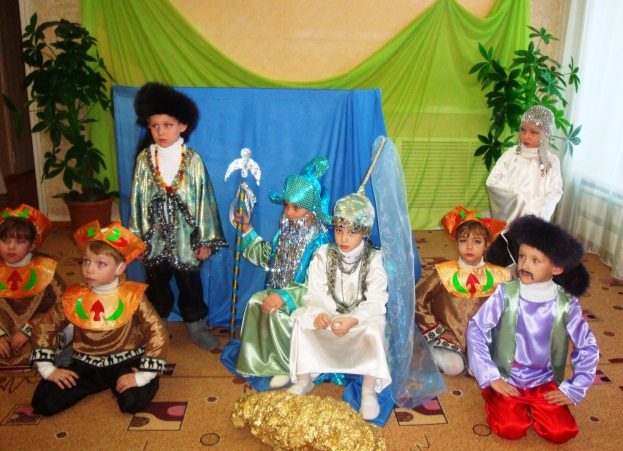 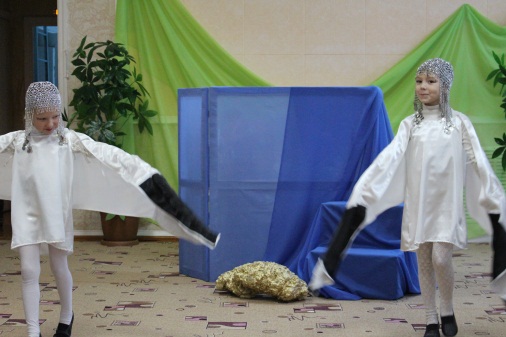 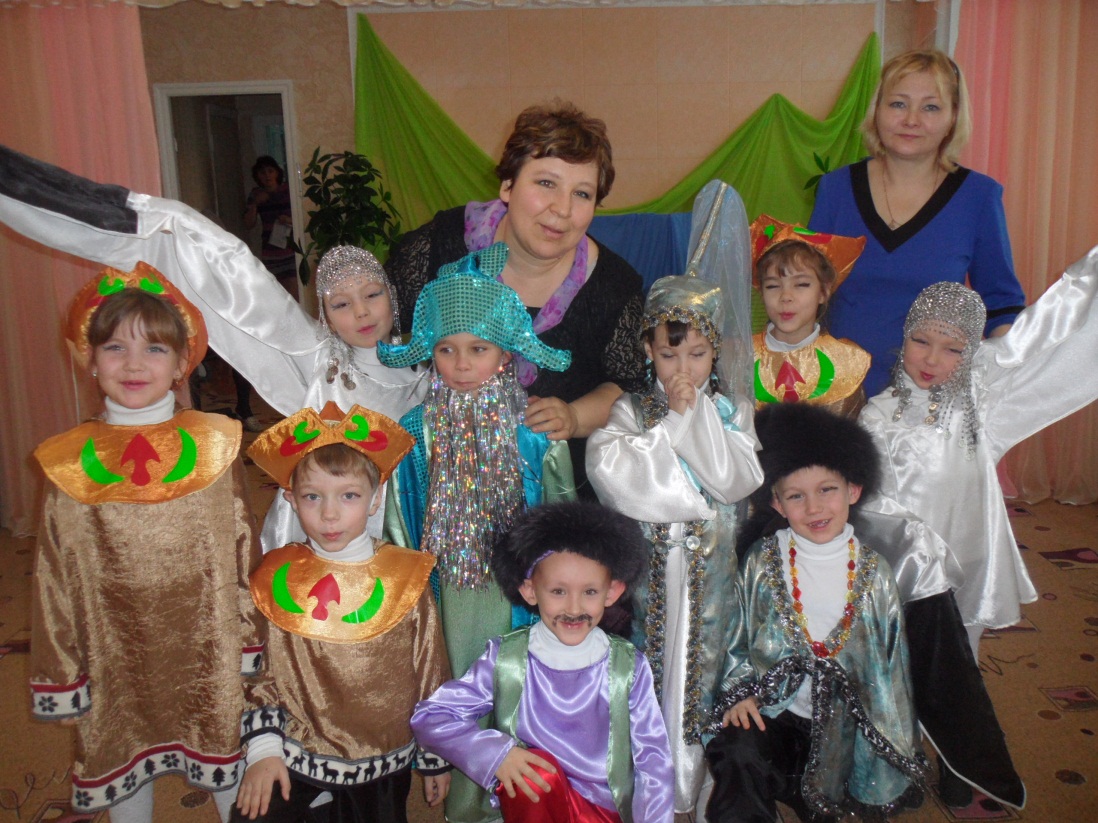 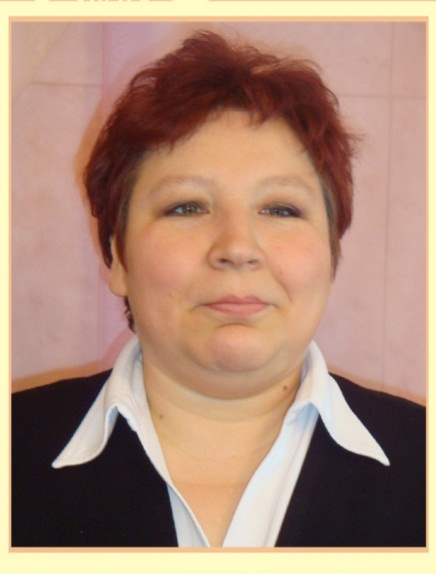  Потакуева Ольга  Александровна  Потакуева Ольга  Александровна  Потакуева Ольга  Александровна 1. Общие сведения1. Общие сведения1. Общие сведенияМуниципальное образованиеМуниципальное образованиеМуниципальное казённое дошкольное образовательное учреждение « Детский сад №1г Киренска».Населенный пунктНаселенный пунктГ. Киренск Иркутская областьДата рождения (день, месяц, год)Дата рождения (день, месяц, год) 06.06.1971г.Место рожденияМесто рожденияИркутская область г Киренск2. Работа2. Работа2. РаботаМесто работы (наименование образовательной организации в соответствии с уставом)Место работы (наименование образовательной организации в соответствии с уставом)МКДОУ « Детский сад№1».Занимаемая должностьЗанимаемая должность Старший воспитатель.Общий трудовой и педагогический стаж (полных лет на момент заполнения анкеты)Общий трудовой и педагогический стаж (полных лет на момент заполнения анкеты)28 лет -  общий стаж28 лет-педагогический   стажВ каких возрастных группах в настоящее время работаетеВ каких возрастных группах в настоящее время работаетес  разными  возрастами  дошкольного  возрастаАттестационная категория Аттестационная категория Первая  квалификационная категория  Почетные звания и награды (наименования и даты получения)Почетные звания и награды (наименования и даты получения)Почетная грамота Министерства   образования РФ  2015 год 3. Образование3. Образование3. ОбразованиеНазвание, год окончания учреждения профессионального образования, факультетНазвание, год окончания учреждения профессионального образования, факультет  ИГППУ - год окончания 1996 годИГЛУ- год  окончания  2011 годСпециальность, квалификация по дипломуСпециальность, квалификация по дипломуВоспитатель детского сада; Преподаватель  психологии  педагогики  в  дошкольных   училищах, методист  ДОУ;Менеджер  управленияДополнительное профессиональное образование (за последние три года) Дополнительное профессиональное образование (за последние три года)  Менеджмент  образованияКурсовая  подготовка по ФГОСОсновные публикации (в т. ч. брошюры, книги)Основные публикации (в т. ч. брошюры, книги)Проект « Огород Байкальский  бриз»Проект «Родная  земля»4. Общественная деятельность.4. Общественная деятельность.4. Общественная деятельность.Участие в общественных организациях (наименование, направление деятельности и дата вступления)Участие в общественных организациях (наименование, направление деятельности и дата вступления)Член профсоюзной организации.Руководитель консультативного центра5. Досуг.5. Досуг.5. Досуг.ХоббиХобби Чтение   книг, рисование, дизайн 6. Контакты.6. Контакты.6. Контакты.Рабочий адрес с индексомРабочий адрес с индексомИркутская область., г. Киренск. ул. Марата, д.5, 666703Домашний адрес с индексомДомашний адрес с индексомИркутская область., город Киренск. ул. Суворова .д 4, кв. 1 ., 666703Рабочий телефон с междугородним кодомРабочий телефон с междугородним кодом8(395-68) 4-39-30Домашний телефон с междугородним кодомДомашний телефон с междугородним кодомМобильный телефон с междугородним кодомМобильный телефон с междугородним кодом89647480705Факс с междугородним кодомФакс с междугородним кодомРабочая электронная почтаРабочая электронная почтаsadik1odin@yandex.ruЛичная электронная почтаЛичная электронная почта